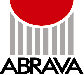 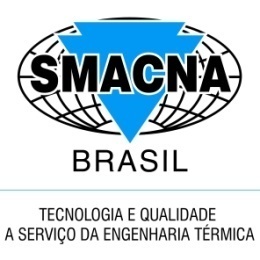 Dados Pessoais Formação TécnicaIdentificar o curso de maior grau concluído ou cursado:Vínculo Profissional Associada à SMACNA:   (     )Associada à ABRAVA:   (     )Não Associado:   (     )Boletos Bancários em nome de:    (     ) Empresa			(     ) AlunoImportante: Enviar esta Ficha preenchida para  e-mail smacna@abrava.com.br Telefone: (11) 3361-7266 – R.233/245Nome : Nome : Nome : Endereço: Endereço: Endereço: Endereço: Bairro: Bairro: Bairro: Cidade:Cidade:Estado:CEP: CEP: Telefone:Telefone:(      )             (      )             Celular: (      )CPF: CPF: CPF: CPF: CPF: Data Nasc: Data Nasc: Data Nasc: Data Nasc: Data Nasc: E-Mail:E-Mail:RG:RG:RG:RG:RG:                 Org. Emissor:                  Org. Emissor:                  Org. Emissor:                  Org. Emissor:                  Org. Emissor: Formado ou estudante na: Formado ou estudante na: Formado ou estudante na: Ano:Nome do Curso: Indicar, caso possua, algum curso de especialização ou pós-graduação na área de Tratamento de Ar   /Indicar, caso possua, algum curso de especialização ou pós-graduação na área de Tratamento de Ar   /Indicar, caso possua, algum curso de especialização ou pós-graduação na área de Tratamento de Ar   /Indicar, caso possua, algum curso de especialização ou pós-graduação na área de Tratamento de Ar   /Indicar, caso possua, algum curso de especialização ou pós-graduação na área de Tratamento de Ar   /Indicar, caso possua, algum curso de especialização ou pós-graduação na área de Tratamento de Ar   /Ventilação (HVAC): Ventilação (HVAC): Nome da Empresa: Nome da Empresa: Nome da Empresa: Nome da Empresa: Nome da Empresa: CNPJ :CNPJ :CNPJ :Endereço: Endereço: Cidade: Estado:CEP:CEP:Telefone:  Telefone:  Telefone:  (      )(      )Ramal:Fax: Fax: Fax: (      )Ramo de Atividade da Empresa: Ramo de Atividade da Empresa: Ramo de Atividade da Empresa: Ramo de Atividade da Empresa: Ramo de Atividade da Empresa: Ramo de Atividade da Empresa: Departamento em que Trabalha: Departamento em que Trabalha: Departamento em que Trabalha: Departamento em que Trabalha: Departamento em que Trabalha: Departamento em que Trabalha: Cargo / Função: Cargo / Função: Cargo / Função: Cargo / Função:                                 São Paulo,           de,de, 